Mysq-5.7.27安装流程（win/debian10）一．前置条件Window下：需要安装vcredist_x64.exe/vcredist_x86.exe相关组件（在script/tools下）：Debian10下：需要库libncurses.so.5，libtinfo.so.5,可使用sudo apt-get install libncurses5 安装（两个库都会安装），如果已安装相关库但是版本较高比如.6（可以使用find / -name libncurses.so.*查找）版本，则可以使用软连接如：sudo ln -s /usr/lib/x86_64-linux-gnu/libncurses.so.6 /usr/lib/x86_64-linux-gnu/libncurses.so.5sudo ln -s /usr/lib/x86_64-linux-gnu/libtinfo.so.6 /usr/lib/x86_64-linux-gnu/libtinfo.so.5也可以在.6的版本上再安装个.5版本的库则不需要软连接；注意文档中#表示需要执行的语句；如#cd /home/sjw/code/database表示执行cd /home/sjw/code/database；二．解压mysqlWindows下：使用软件部提供的win-MySQL数据库压缩包mysql5.7.27x64.zip，将压缩包解压到D盘。把目录改为mysql。Debian10下：例如：使用管理员权限操作（使用su进入root权限）：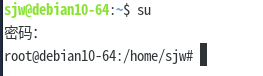 1.目录压缩包放置目录：	/home/sjw/code/databaseMysql目录安装位置：	/usr/local/mysql数据库保存位置：	/usr/local/mysql/data2.解压并移动#cd /home/sjw/code/database	------压缩包放置的地方#tar -xzvf /home/sjw/code/database/mysql-5.7.27-linux-glibc2.12-x86_64.tar.gz#mv /home/sjw/code/database/mysql-5.7.27-linux-glibc2.12-x86_64 /usr/local/mysql3.创建目录并新建mysql用户、组及目录#cd /usr/local/mysql	#mkdir data 					------创建data文件夹#groupadd mysql 				------新建一个msyql组，必须创建；#useradd -r -s /sbin/nologin -g mysql mysql -d /usr/local/mysql	------新建msyql用户禁止登录shell4.改变目录所有者#cd /usr/local/mysql#chown -R mysql .				------不要忽视 点 . ；#chgrp -R mysql .				------#chown -R mysql /data三．修改mysql配置Window下：修改MySQL配置文件，在mysql目录下有一个my.ini，打开my.ini。根据文件解压的位置修改my.ini。Debian10下：#cd /usr/local/mysql/support-files#cp mysql.server /etc/init.d/mysql#vim /etc/init.d/mysql修改以下内容：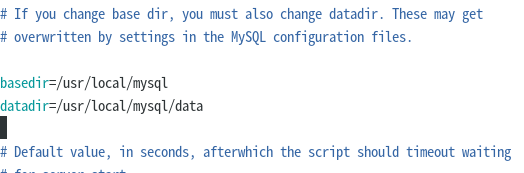 然后在把my.cnf（与压缩包放在一起）文件放到/etc下面，如果mysql安装路径修改了，对应my.cnf里的路径也需要修改；(该文件的权限不可以使用777，修改为744（附1：解释））#cp /home/sjw/code/database/my.cnf /etc/#chmod 744 /etc/my.cnf配置文件通用Windows上和Debian10上的目录路径不同需要对应，lower_case_table_names在Windows上是2，在Debian10上是1；[mysqld]# 设置为自己MYSQL的安装目录 basedir = D:\mysql# 设置为MYSQL的数据目录 datadir = D:\mysql\datalog_timestamps = SYSTEMtmp_table_size = 256Mmax_heap_table_size = 256Mmax_allowed_packet =16M#二进制日志log-bin=mysql-binexpire-logs-days = 7max-binlog-size = 500Mserver-id=1log_bin_trust_function_creators=1#慢查询日志long_query_time=2slow_query_log=ONslow_query_log_file=D:\mysql\data\mysql-slow.log#通用日志general_log=OFF#general_log_file=D:\mysql\data\mysql-log.log#设置3306端口port =3306#设置MySQL字符集character-set-server=gbk#character_set_results=gbk#character_set_connection=gbk#character_set_client=gbk#设置MySQL排序规则init_connect='SET collation_connection = gbk_bin'init_connect='SET NAMES gbk'collation-server=gbk_binskip-character-set-client-handshake#开启查询缓存explicit_defaults_for_timestamp=true#数据导出目录secure-file-priv=#区分数据库名和表名大小写lower_case_table_names=2sql_mode=NO_ENGINE_SUBSTITUTION,NO_AUTO_CREATE_USER[mysql]default-character-set=gbk[client]#MySQL监听窗口port=3306#设置MySQL客户端字符集default-character-set=gbk#设置四．设置mysql环境变量Window下：右击这台电脑-->属性-->高级-->环境变量-->"系统变量"新建变量MYSQL_HOME值为D:\mysql,"系统变量"找到变量path 编辑在后面加上  %MYSQL_HOME%\binDebian10下：配置环境变量：# vim /etc/profile将以下写入：export MYSQL_HOME="/usr/local/mysql"export PATH="$PATH:$MYSQL_HOME/bin"保存退出；五．安装mysqlWindows下：Cmd命令到安装目录下如D:/mysql/bin依次执行：#mysqld --install	  				------安装mysql服务，默认服务名为mysql#mysqld --initialize     			------初始化mysql数据库，在日志中打印一个随机密码                                ------在生成的data目录下一个.err文件；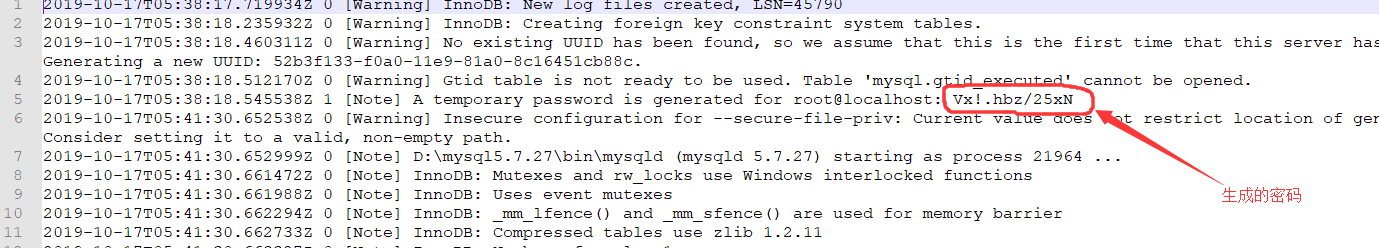 #net start mysql        			------启动服务名为mysql的服务（也可以直接以管理员身份执行SQLinstall.bat文件（与压缩包放在一起），仅在Windows上可用）Debian10下：#./bin/mysqld --initialize --user=mysql --basedir=/usr/local/mysql --datadir=/usr/local/mysql/data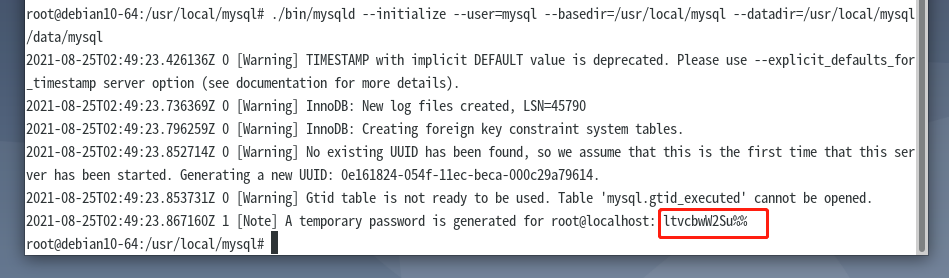 此处需要注意记录生成的临时密码，ltvcbwW2Su%%#bin/mysql_ssl_rsa_setup --datadir=/usr/local/mysql/data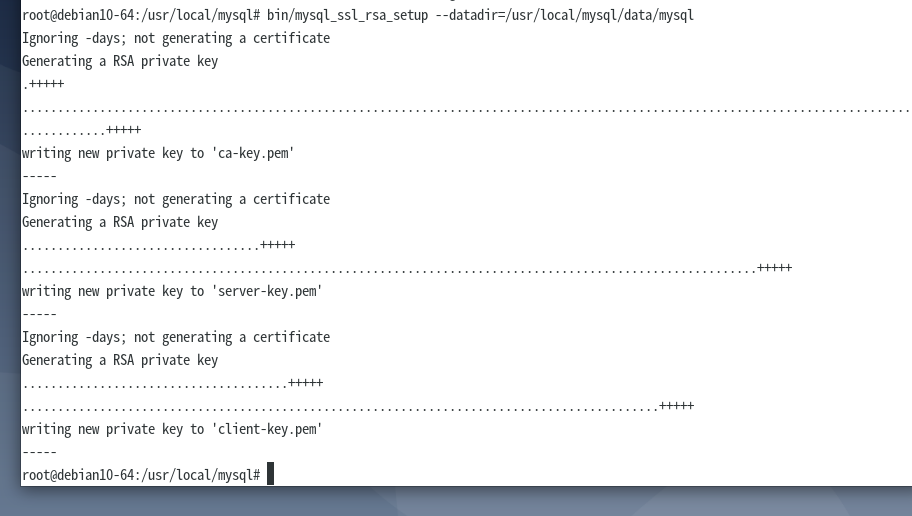 #/etc/init.d/mysql start       				----启动mysql服务；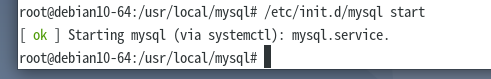 配置mysql权限密码#mysql -u root -P3306 –p  	----登录（如果未发现程序，应该是环境变量未启用;----可以到bin目录下执行）；Enter password:                 ----输入密码：（初始化后的临时密码，可以在data----目录下.err文件中查找）登录后windows,debian10同下：更新密码并重新刷权限表到内存mysql> alter user user() identified by "qt_sys";Query OK, 0 rows affected (0.00 sec)mysql> flush privileges;Query OK, 0 rows affected (0.00 sec)mysql> GRANT ALL PRIVILEGES ON *.* TO 'root'@'%' IDENTIFIED BY "qt_sys" WITH GRANT OPTION;Query OK, 0 rows affected, 1 warning (0.11 sec) mysql> flush privileges;Query OK, 0 rows affected (0.00 sec) 进入‘MySQL’数据，删除空用户mysql> use mysql;Database changed mysql> delete from user where user='';Query OK, 1 row affected (0.00 sec)mysql> exit                                         //退出mysql七．设置开机自启动Windows上安装完mysql后直接可以自启动无需多余配置；Debian10配置自启动：进入/etc/rc2.d目录，这是debian默认的启动级别。建立连接指向/etc/init.d/mysql#cd /etc/rc2.d执行： #ln -s /etc/init.d/mysql S20mysql(可以参考附2)开关mysql服务：service mysql start  ##开启服务service mysql stop   ##关闭服务八．Mysql建表使用ehdbs建表（win,debian通用）使用ehdbs可以建表导入数据：（Windows，debian10都可以给本机或对方机器建库）登录用root及设置的密码登录；（注意ehdbs会使用cfg文件下的dbset.ini文件）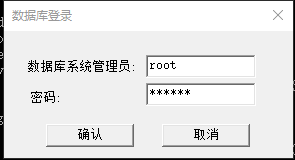 选择服务器及建库脚本执行选择需要执行的ip服务器和script中mysql的安装脚本auto_SetupMYSQL.sql,点击执行；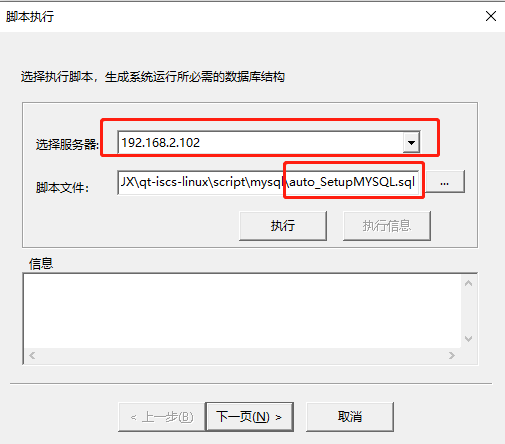 出现执行脚本***结束表示完成：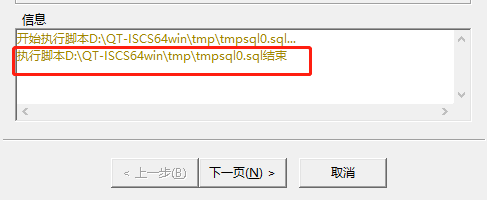 检查建库情况点击下一页，点击检查；目录中显示执行的情况，查看是否有异常：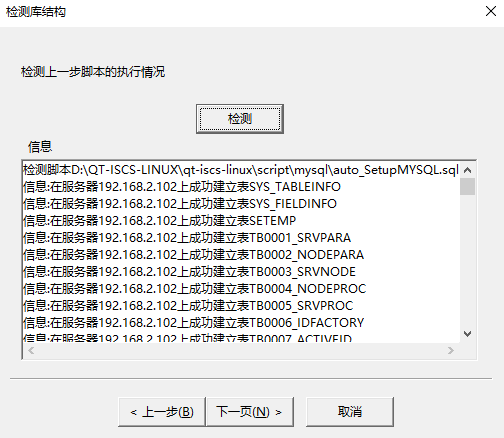 继续选择导入数据点击下一页继续导入：表名集文件alltables.tbs内容为导入的表名集合，表文件路线是需要导入数据的路径；（alltables.tbs一般在script脚本的tools文件下，如果找不到可以选择用ehdbt导入数据）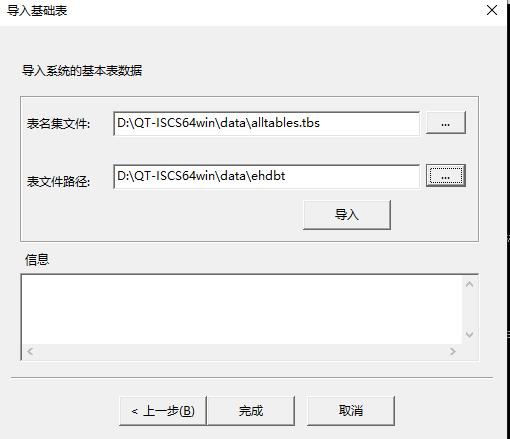 点击导入后会出现加载条，此时需要等待；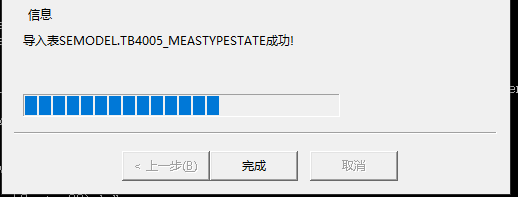 当出现列表时导入数据完成；（此时可以检查导入的情况）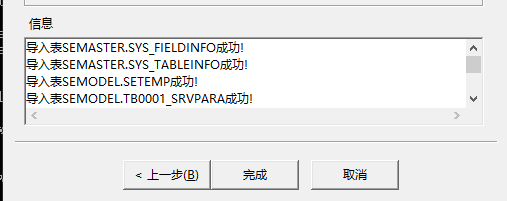 使用脚本auto_SetupDB.bat建表（通用）在script中mysql下有一个auto_SetupDB.bat脚本，它是mysql数据库建表脚本；其内容中H代表ip，P代表端口号，修改成对应的mysql配置，在Windows上使用右键以管理员身份运行此脚本创建表（此脚本只能在Windows上使用，但可以远程给win/debian10上的mysql建表）；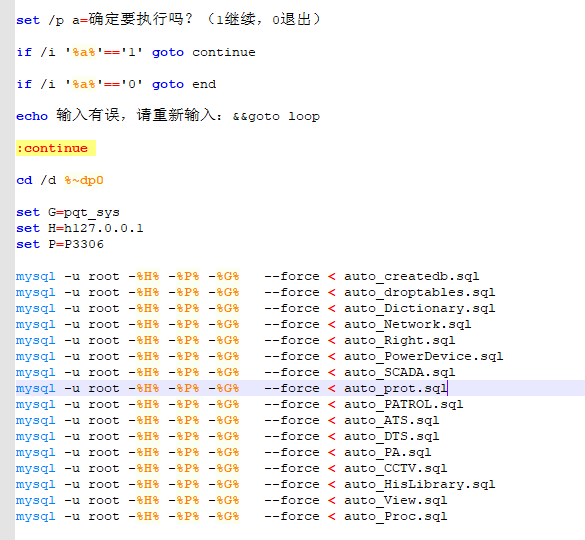 九．Mysql导入数据使用ehdbt导入数据（win,debian通用）使用ehdbt可以导入数据：（Windows，debian10都可以给本机或对方机器导数据）1.登录（ehdbt使用cfg文件下的dbset.ini配置文件）使用用户名和密码登录，当数据库为空是使用$$Administrator$$,se用户名，密码登录；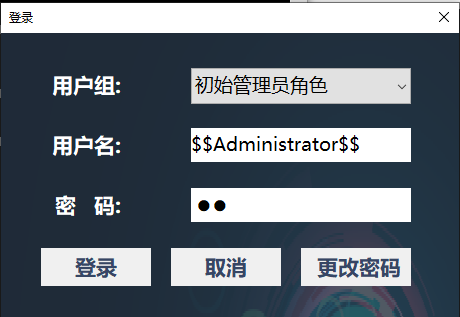 2.导入数据选择参数表维护，服务器选择使用的服务，操作选择导入参数表，数据内容分别选择SEMASTER和SEMODEL,流程操作选择整个库，文件路径选择要导入数据的路径；点击执行：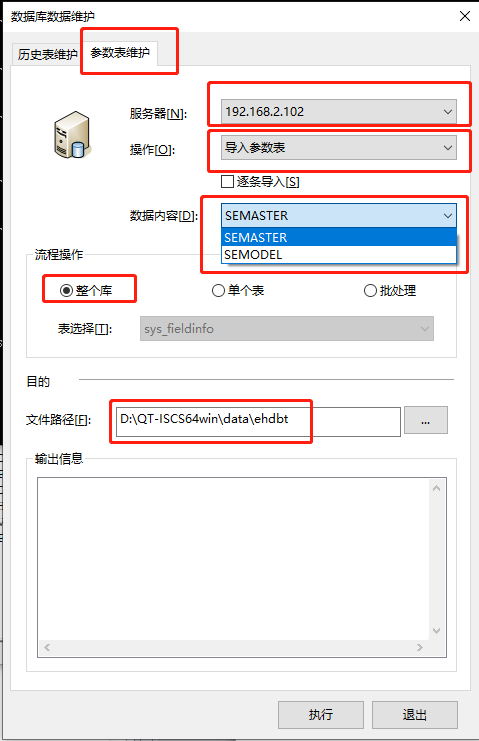 输出信息出现列表时表示执行完成，以供检查：（分别导入SEMASTER,SEMODEL）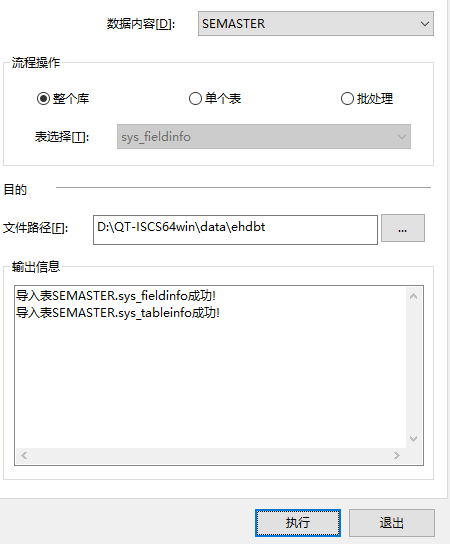 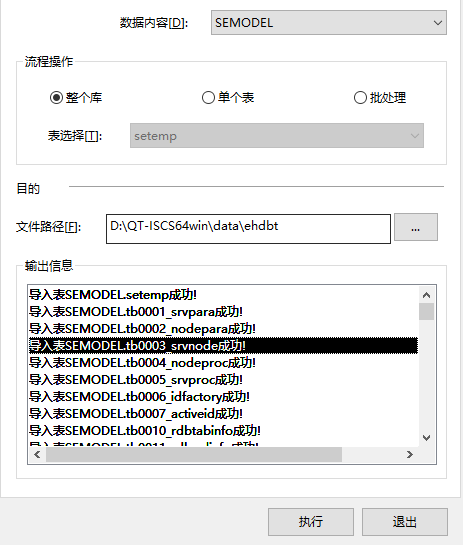 使用load.bat脚本导入数据（仅windows使用）将load.bat(load.bat放在win版mysql压缩包里)和alltables.tbs（alltables.tbs一般在script脚本的tools文件下），将两个文件放到需要导入的数据文件的同一目录下；如我要导入ehdbt文件夹下的数据：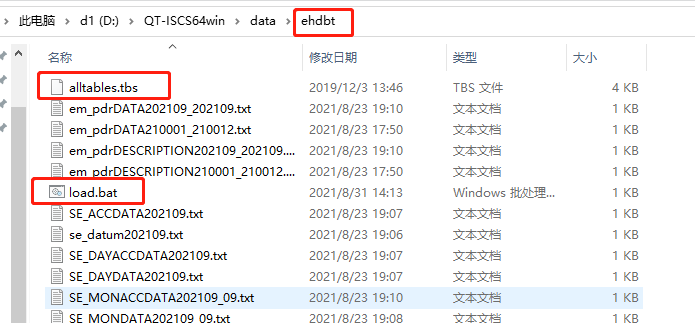 脚本load.bat中-P代表端口号，-p代表密码，对比无误后以右键管理员身份运行,会将alltables.tbs中的表名集导入数据库中；（load.bat脚本只能在Windows上运行，且只能给本地的mysql导入数据，无法给远程mysql导入数据）附1今天在配置MySQL配置文件的时候发现MySQL启动时无法加载/etc/目录下my.cnf文件理论上来说MySQL默认应该优先加载etc目录下的配置文件所以想到了配置文件可能失效了，故查看了MySQL 配置文件加载顺序通过以下命令可查看MySQL 文件加载顺序mysql --verbose --help | grep my.cnf得到了如下的结果mysql: [Warning] World-writable config file '/etc/my.cnf' is ignored.                      order of preference, my.cnf, $MYSQL_TCP_PORT,/etc/my.cnf /etc/mysql/my.cnf /usr/local/mysql/etc/my.cnf ~/.my.cnf发现第一句出现  World-writable config file '/etc/my.cnf' is ignored.查看配置文件发现原来我给了所有用户改配置文件的写权限，MySQL认为所有用户都可以改该文件不安全，所以MySQL忽略掉了这个文件，去加载第二个/etc/mysql/my.cnf配置文件。可以将改文件权限修改为 744 只给管理员修改该文件的权限即可引用：(36条消息) Linux下MySQL配置文件失效_XVII 的博客-CSDN博客https://blog.csdn.net/qq_34696236/article/details/82660359附2Debian - 设置MYSQL开机启动设置MYSQL首先拷贝mysql.server到/etc/init.d目录下命名为mysql（安装时已拷贝）# cp /自己的安装目录/mysql/share/mysql/mysql.server /etc/init.d/mysql然后进入/etc/rc2.d目录，这是debian默认的启动级别。建立连接指向/etc/init.d/mysql# cd /etc/rc2.d# ln -s /etc/init.d/mysql S20mysql重新启动系统后，mysql就自动启动了。也就是说, 删除/etc/rc2.d中的Mysql项，就不会开机启动debian的运行级别0 系统停机状态1 单用户或系统维护状态2-5 多用户状态6 重新启动 /etc/inittab 中id:2:initdefault定义了默认启动runlevel删除后手动启动关闭命令/etc/init.d/mysql stop|start|restart|statusMySQL启动配置文件读取顺序#mysql --help | grep my.cnf以上命令可以查看mysqld启动的时候查找my.cnf配置文件的顺序。引用：Debian - 设置MYSQL开机启动 - 技术笔记_jsks - 博客园 (cnblogs.com)https://www.cnblogs.com/xzpp/p/4622988.html